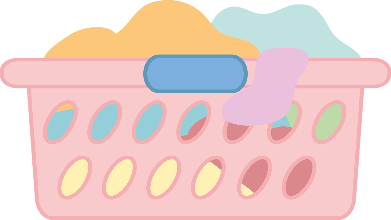 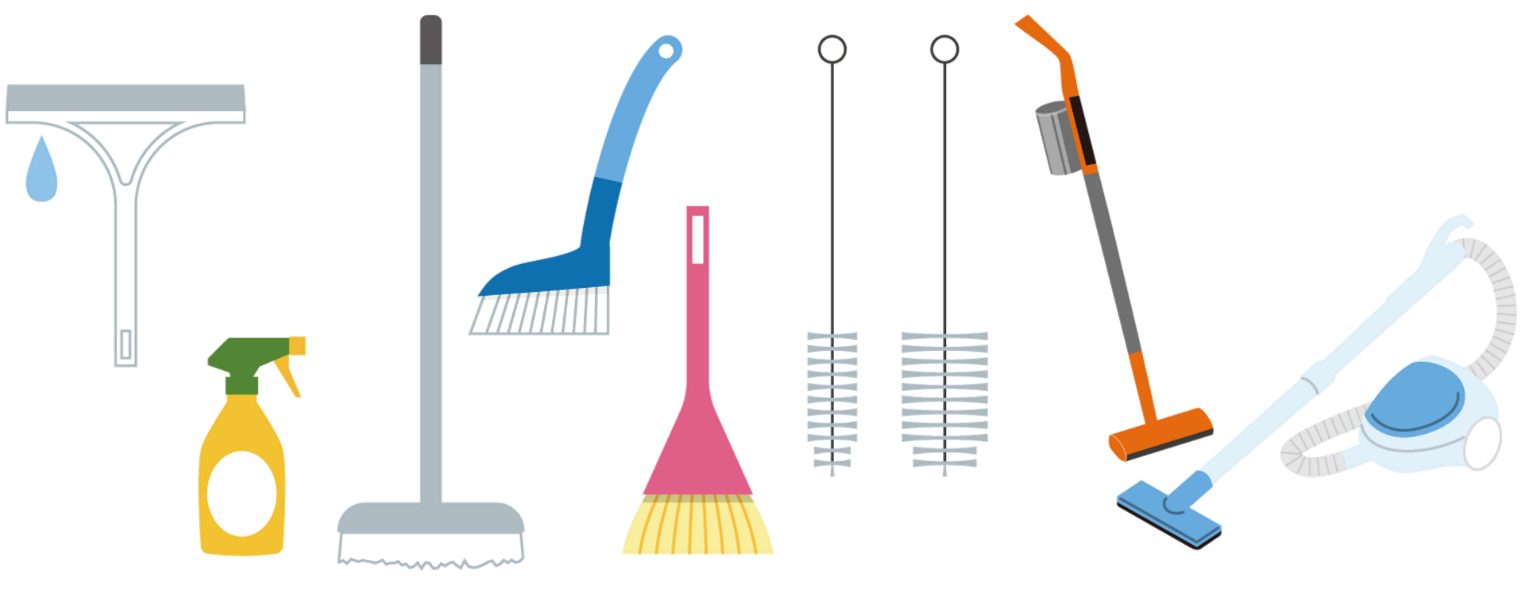 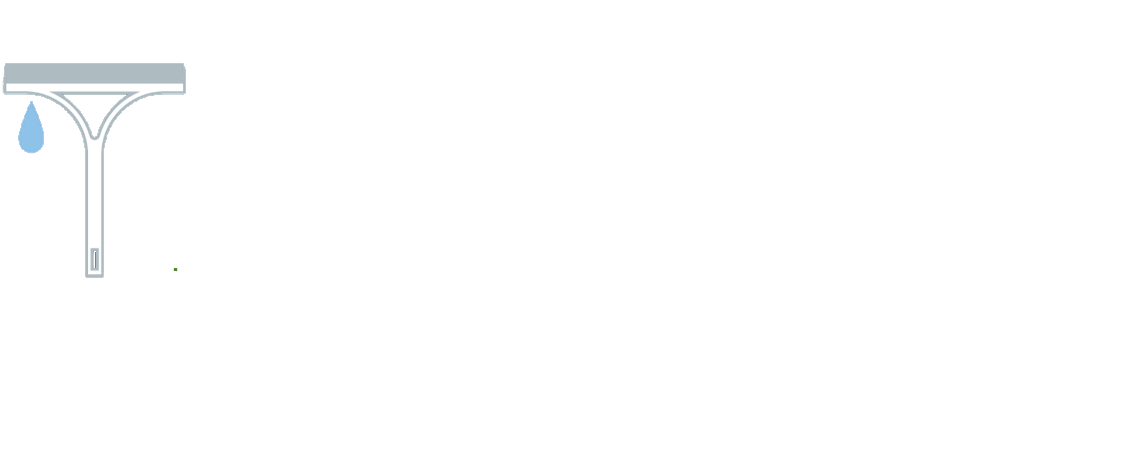 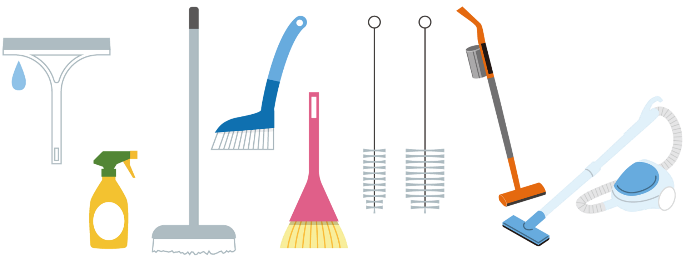 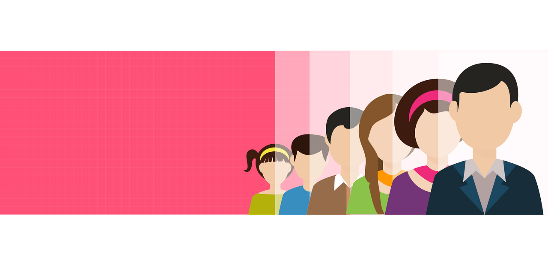 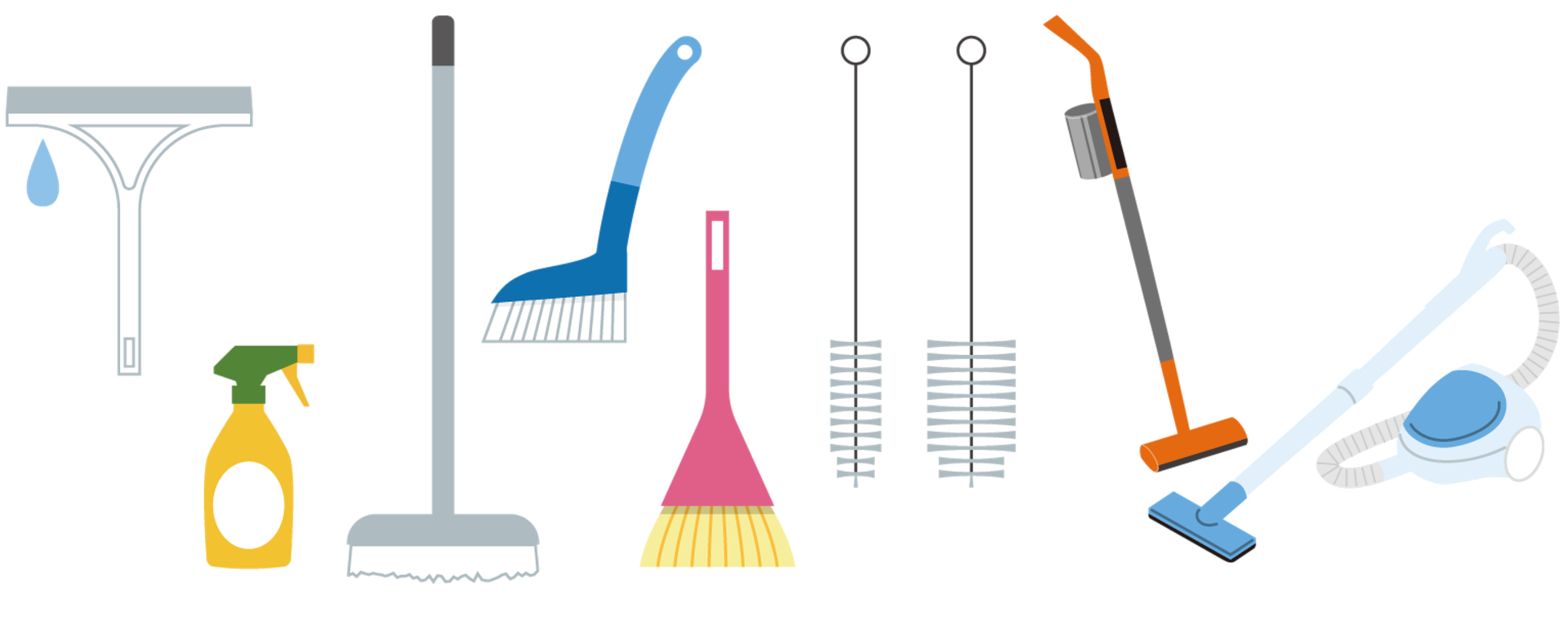 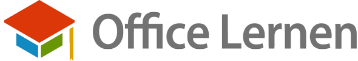 täglichwöchentlich14 tägigmonatlichseltenererledigt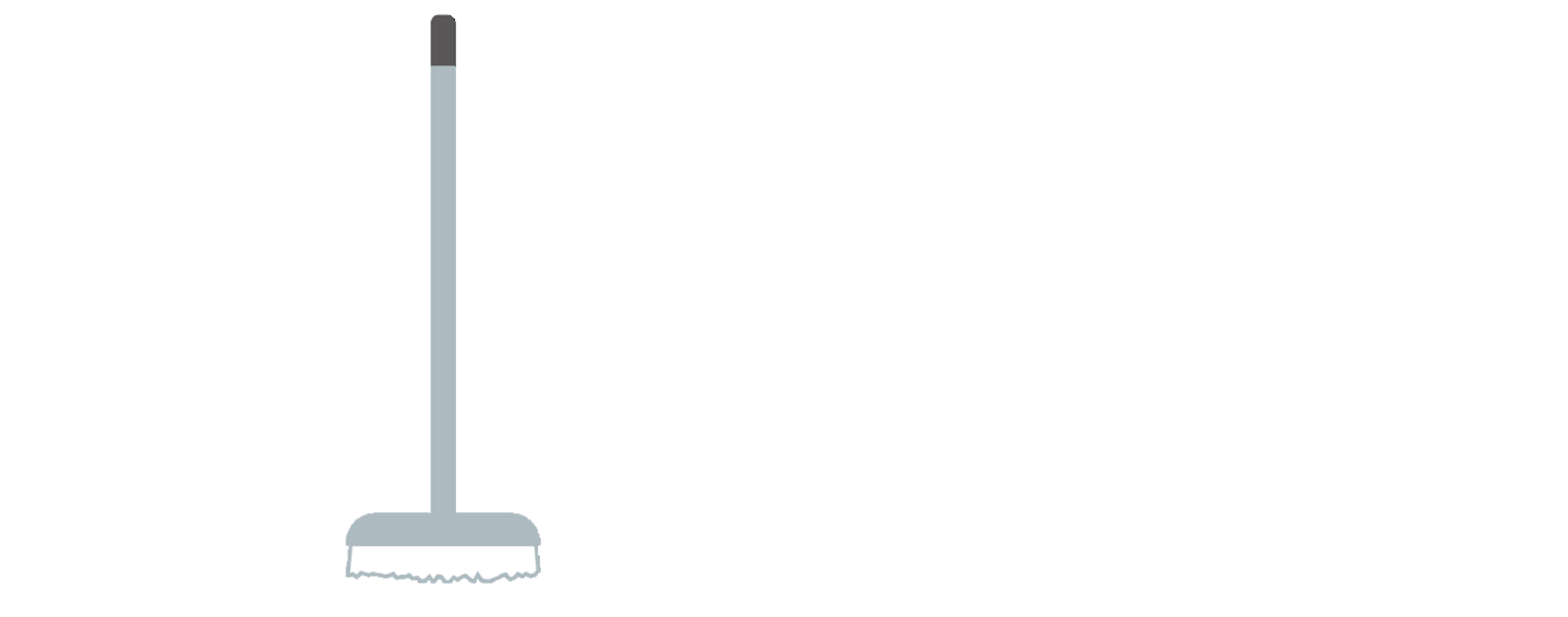   NAMEJanEricMiriamJuliaMoDiMiDoFrSaSoAUFGABENMüll rausbringenKinderzimmer aufräumenBad putzenKochen